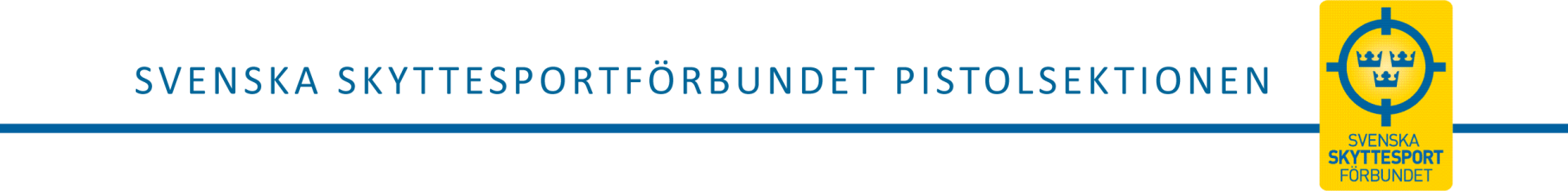 2024-04-06FÖREDRAGNINGSLISTAvid ordinarie sektionsårsmöte med Svenska Skyttesportförbundets Pistolsektion lördagen den 6 april i TörebodaMötet öppnasUpprop och fullmaktsgranskning samt fastställande av röstetalVal av två personer att jämte mötesordföranden justera mötets protokollVal av ordförande och sekreterare för mötetFråga om mötets stadgeenliga utlysningBehandling av verksamhetsberättelsenFöredragning av eventuell granskningsrapport samt ordet fritt kring föregående års verksam- hetFråga om godkännande av sektionsstyrelsens verksamhetBehandling av förslag från styrelsen eller medlemmarFöredragning av program och budgetVal av sektionsordförande för en tid av 1 år. (Mandattiden utgår för Mattias Thomsson)Val av 2 ledamöter i sektionsstyrelsen för en tid av 2 år.(Mandattiden utgår för Åsa Edvinsson, Christina Holm och Sara Lindahl)Val av 1 ungdomsrepresentant i sektionsstyrelsen för en tid av 1 år.  Val på 1 år av sektionens valberedning om tre ledamöter, som även har att granska verksam- heten och avge rapport till Sektionsårsmötet. (Mandattiden utgår för Zenitha Bjuhr, ordfö- rande, Peter Siguro och Gert Petersson)Val på 1 år av ledamöter i Förbundets valberedning  Övriga frågorMötet avslutas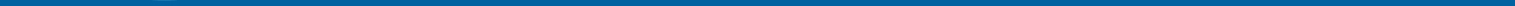 SVENSKA SKYTTESPORTFÖRBUNDET PISTOLSEKTIONENPostadress: Idrottens Hus, 114 73 STOCKHOLM | Besöksadress: Fiskartorpsvägen 15A Telefon: 08-699 63 70 | e-post: office@skyttesport.se |  www.skyttesport.seOrg.nr. 802003-1707 | Bankgiro: 834-7718 | Plusgiro: 151779-6